Candidate for 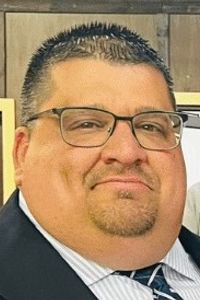 Pennsylvania State RepresentativeMatthew Gergely (D)District 35		FacebookBallotpedia		TwitterThe Candidate has the following negative public positions:The Pennsylvania Forward Party sent out a questionnaire to all the Special Election candidates. Matthew Gergely did not respond.The candidate has not responded to FairDistrict’s survey questions. https://fairdistrictspa.com/take-action/know-before-you-voteThe candidate does not have much information on where he stands on issues. The candidate does not even have a campaign website other than his social media accounts.The Candidate has made the following positive public positions:No explicitly positive positions on election reform were found.Notes:The Democratic Party Committee selected the candidate via Ranked Choice Voting. WESAThe Candidate responded to a League of Women Voters questionnaire.  LVPGHPrior to Davis, the district was represented by his brother – Marc – until he departed amid charges related to his connections to an illegal gambling operation.“It would be crazy to run and not think this would be an issue,” Matt acknowledged. “But I’m my own person.” Politics PA